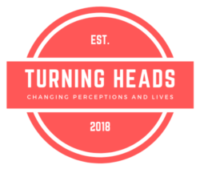 Chicken fajitasIngredients:Method:Main On a chopping board carefully slice the pepper and chicken into strips and finely chop the onion.Put all these ingredients into a bowl, cover with the paprika, cumin and squeeze the juice of 1 lime over it. Add a little salt and pepper, mix, and leave to marinate for 5 minutes.SalsaPour a tin of chopped tomatoes into a bowl and add to this the bunch of roughly chopped coriander. Squeeze into this the juice of 1 lime and add some chillies if you want. Get cooking!In a hot pan cook the chicken, pepper and onion for about 8 – 10 minutes until nice and brown (charred!!)Warm the tortillas in the microwave or oven and then pile in the ingredients, cover with a little salsa, a sprinkle of cheese and a little yoghurt and enjoy.Delicious 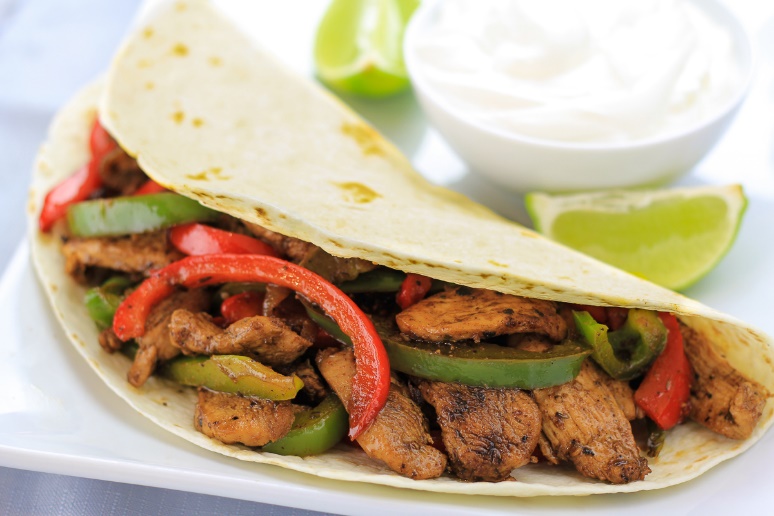 Please remember to send in your photos of you cooking the recipe and also the finished product. Send pictures in to alanrtilley@mail.com or text them across to 07817777739I hope you are enjoying the recipes so far. We have 2 more recipes to come.Keep sending in your photos 1131 tsp1 tsp22 tbsp8150ml100g11 bunch1 tspPinch Red pepperRed onionSkinless chicken breastsPaprikaGround cuminLimesOlive oilFlour tortillasNatural yoghurtCheddar cheeseTin of chopped tomatoesCorianderChilli flakesSalt and pepper